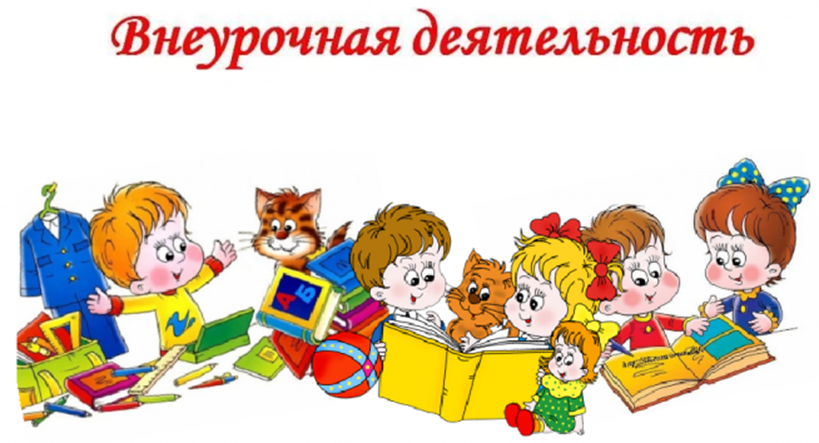 УТВЕРЖДАЮи.о. директора МАОУ Бутурлинской СОШ имени В.И. Казакова _________ С.К. СальноваРасписание дистанционного обучения курса внеурочной деятельности  (5-9 классы)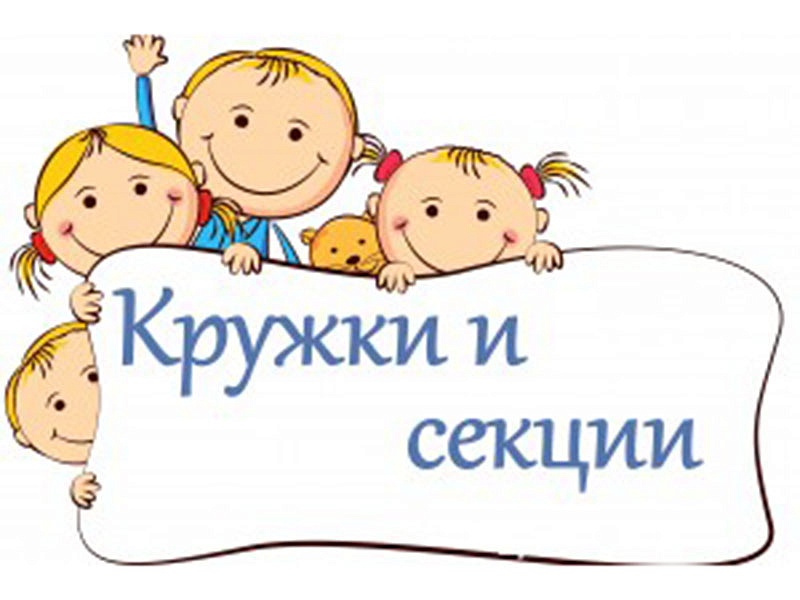 УТВЕРЖДАЮи.о. директора МАОУ Бутурлинской СОШ имени В.И. Казакова _________ С.К. СальноваРасписание дистанционного обучения кружков и секций Кружок/секцияФ.И.О.КлассВремя«Мини-футбол»Рубцов А.А.5-6Понедельник, среда 14.05-14.50«Лыжная подготовка»Рубцов А.А.5-9Вторник, четверг 14.05-14.50«Спортивное ориентирование»Ксенцова Е.А.5-7Пятница 14.05-14.50«Теннис»Ромахин Д.В.7Вторник, четверг 14.55-15.40«Теннис»Ромахин Д.В.8Вторник, четверг 15.45-16.30«Журналистика»Рубцова В.А.5-9Среда 14.05-14.50«Школа актива»Рубцова В.А.5-9Четверг 14.05«Экскурсовод»Ежова О.Б.5-6Четверг 14.014.50«Патриот»Шилин В.А.7Понедельник 14.05-14.50«Патриот»Шилин В.А.8Вторник 14.05-14.50«Патриот»Шилин В.А.9Среда 14.05-14.50«Химия в агробизнесе»Гусева М.В.8-9Четверг 14.05-15.45«Мир мультимедиа технологий»Козлова А.А.5-6Вторник 14.05-14.50«Создание видеофильма»Маршева И.В.6-8Понедельник 14.05-14.50«Технологическое творчество»Мешков В.И.5Понедельник 14.05-14.50«Технологическое творчество»Мешков В.И.6Вторник 14.05-14.50«Технологическое творчество»Мешков В.И.7-8Пятница 14.05-14.50«Сельский бизнес»Пономарев И.В.7-8Вторник 14.05-14.50«Юный метеоролог»Тванков А.Н.7-8Понедельник 14.05-14.50«Мастерицы»Живаева С.Г.5-6Понедельник 14.05-14.50«Мастерицы»Живаева С.Г7-8Среда 14.05-14.50«Фито-дизайн»Живаева С.Г6-8Вторник 14.05-14.50«Веселый английский»Завражнова А.А.5Четверг 14.05-14.50«Читаем с интересом»Железнова Е.А.7Четверг, суббота 14.05-14.50«Клуб любителей английского языка»Рыбакова Т.В.7Понедельник 14.05-14.50«Хоровичок»Горнова С.Г.5-9Среда, пятница 14.05-14.50Кружок/секцияПедагогКлассыКоличество часовнеделя/годРежим работы«Атлетическая гимнастика»Андреев А.В.10-11(девочки)3/102Понедельник 16.00-16.45Среда 16.00-16.45Пятница 16.00-16.45«Атлетическая гимнастика»Андреев А.В.10-11(мальчики)3/102Понедельник 17.00-17.45Среда 17.00-17.45Пятница 17.00-17.45«Мы туристы»Ксенцова Е.А.5-9 (СКК)1/34Понедельник 13.20-14.05«Биотехнологии в растениеводстве»Шарова И.П.Бажанова Т.С5-62/68По расписанию работы лаборатории«Биотехнологии в растениеводстве»Назарова А.Н.Шарова И.П.Гусева М.В.7-114/136По расписанию работы лаборатории